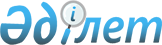 Об утверждении проектов (схем) зонирования земель, границ оценочных зон и поправочных коэффициентов к базовым ставкам платы за земельные участки села Сенек и населенного пункта Аккудык Каракиянского районаРешение Каракиянского районного маслихата Мангистауской области от 4 мая 2021 года № 4/31. Зарегистрировано Департаментом юстиции Мангистауской области 14 мая 2021 года № 4533.
      Сноска. Заголовок решения - в редакции решения Каракиянского районного маслихата Мангистауской области от 27.12.2021 № 11/113 (вводится в действие по истечении десяти календарных дней после дня его первого официального опубликования).
      В соответствии с Земельным Кодексом Республики Казахстан и Законом Республики Казахстан "О местном государственном управлении и самоуправлении в Республике Казахстан", Каракиянский районный маслихат РЕШИЛ:
      1. Утвердить проекты (схемы) зонирования земель села Сенек и населенного пункта Аккудык согласно приложениям 1, 3 к настоящему решению.
      Сноска. Пункт 1 - в редакции решения Каракиянского районного маслихата Мангистауской области от 27.12.2021 № 11/113 (вводится в действие по истечении десяти календарных дней после дня его первого официального опубликования).


      2. Утвердить границы оценочных зон и поправочные коэффициенты к базовым ставкам платы за земельные участки села Сенек и населенного пункта Аккудык Каракиянского района согласно приложениям 2, 4 к настоящему решению.
      Сноска. Пункт 2 - в редакции решения Каракиянского районного маслихата Мангистауской области от 27.12.2021 № 11/113 (вводится в действие по истечении десяти календарных дней после дня его первого официального опубликования).


      3. Контроль за исполнением настоящего решения возложить на постоянную комиссию Каракиянского районного маслихата законности, по полномочиям депутатов и социальным вопросам (Б.Дусупов).
      4. Государственному учреждению "Аппарат Каракиянского районного маслихата" (руководитель аппарата Р.Ибраева) обеспечить государственную регистрацию настоящего решения в органах юстиции.
      5. Настоящее решение вступает в силу со дня государственной регистрации в органах юстиции и вводится в действие по истечении десяти календарных дней после дня его первого официального опубликования. Проект (схема) зонирования земель по селу Сенек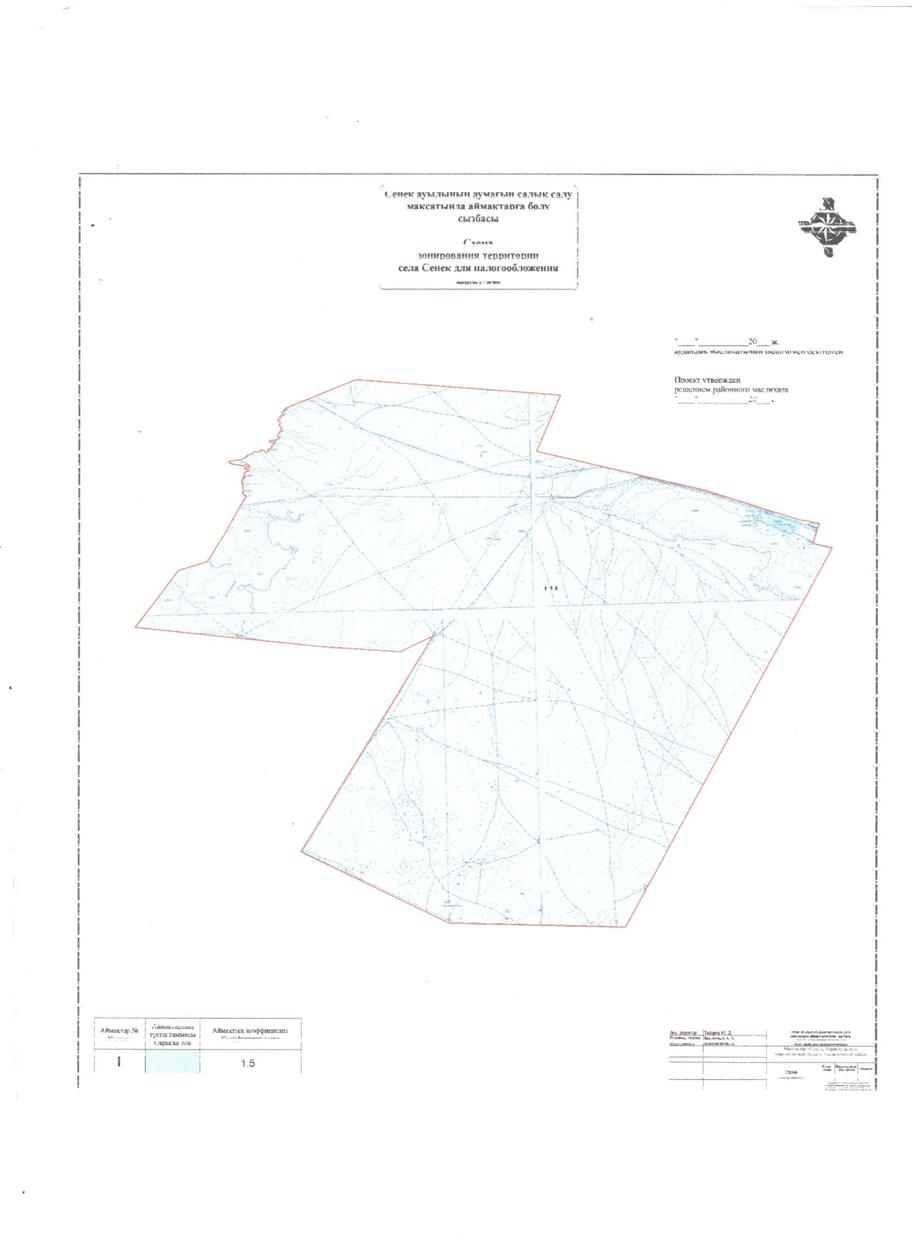  Границы оценочных зон и поправочные коэффициенты к базовым ставкам платы за земельные участки села Сенек
      Сноска. Приложение 2 - в редакции решения Каракиянского районного маслихата Мангистауской области от 27.12.2021 № 11/113 (вводится в действие по истечении десяти календарных дней после дня его первого официального опубликования). Проект (схема) зонирования земель по населенному пункту Аккудык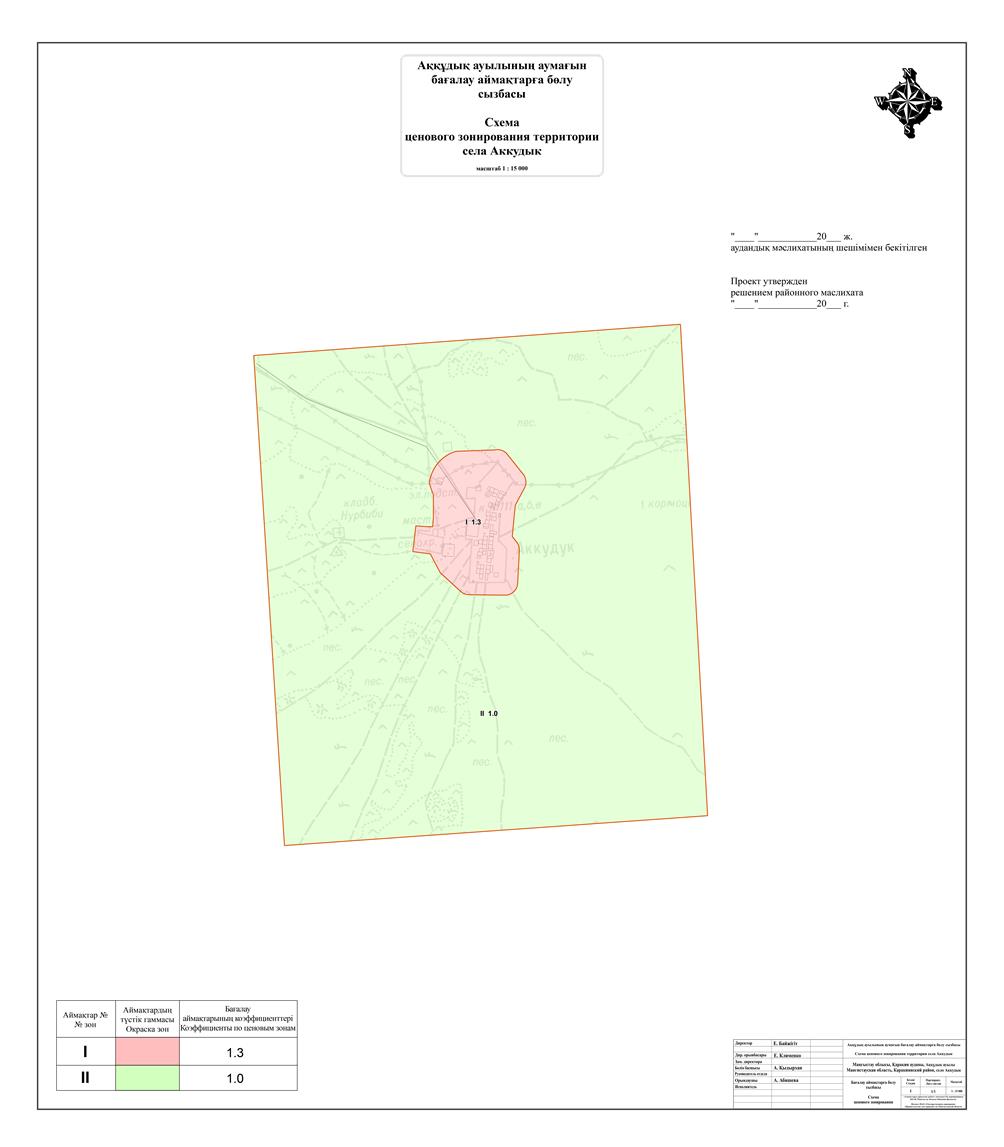  Границы оценочных зон и поправочные коэффициенты к базовым ставкам платы за земельные участки населенного пункта Аккудык
      Сноска. Приложение 4 - в редакции решения Каракиянского районного маслихата Мангистауской области от 27.12.2021 № 11/113 (вводится в действие по истечении десяти календарных дней после дня его первого официального опубликования).
					© 2012. РГП на ПХВ «Институт законодательства и правовой информации Республики Казахстан» Министерства юстиции Республики Казахстан
				
      Председатель сессии 

А. Атшыбаев

      Секретарь Каракиянского районного маслихата 

Ж. Қалаубай
Приложение 1к решению Каракиянскогорайонного маслихатаот 04 мая 2021 года№ 4/31Приложение 2к решению Каракиянскогорайонного маслихатаот 04 мая 2021 года№ 4/31
№ зон
Описание границ оценочных зон
Поправочные коэффициенты к базовым ставкам платы за земельные участки
І
Первая зона - селитебная, где сосредоточены частные строения, основные административные здания, общеобразовательная школа, спортивная школа, дом культуры, дом связи, библиотека, поликлиника, больница, мечеть, рынок, частная сеть небольших магазинов, кафе, рестораны.
1,5
ІІ
Производственные земли, включая автодороги.
1,3
ІІІ
Резервная зона.
1,0Приложение 3к решению Каракиянскогорайонного маслихатаот 04 мая 2021 года№ 4/31Приложение 4к решению Каракиянскогорайонного маслихатаот 04 мая 2021 года№ 4/31
№ зон
Описание границ оценочных зон
Поправочные коэффициенты к базовым ставкам платы за земельные участки
І
Первая зона - селитебная, жилая, социальная, коммерческая, в том числе с индивидуальной жилой застройкой, сосредоточены основные административные здания. А также часть земель индивидуальной жилой застройки (с охватом всех инфраструктурных условий и освоением по генеральному проекту очереди).
1,3
ІІ
Резервная зона - в том числе, сельскохозяйственные земли и часть земель, используемых в другом режиме.
1,0